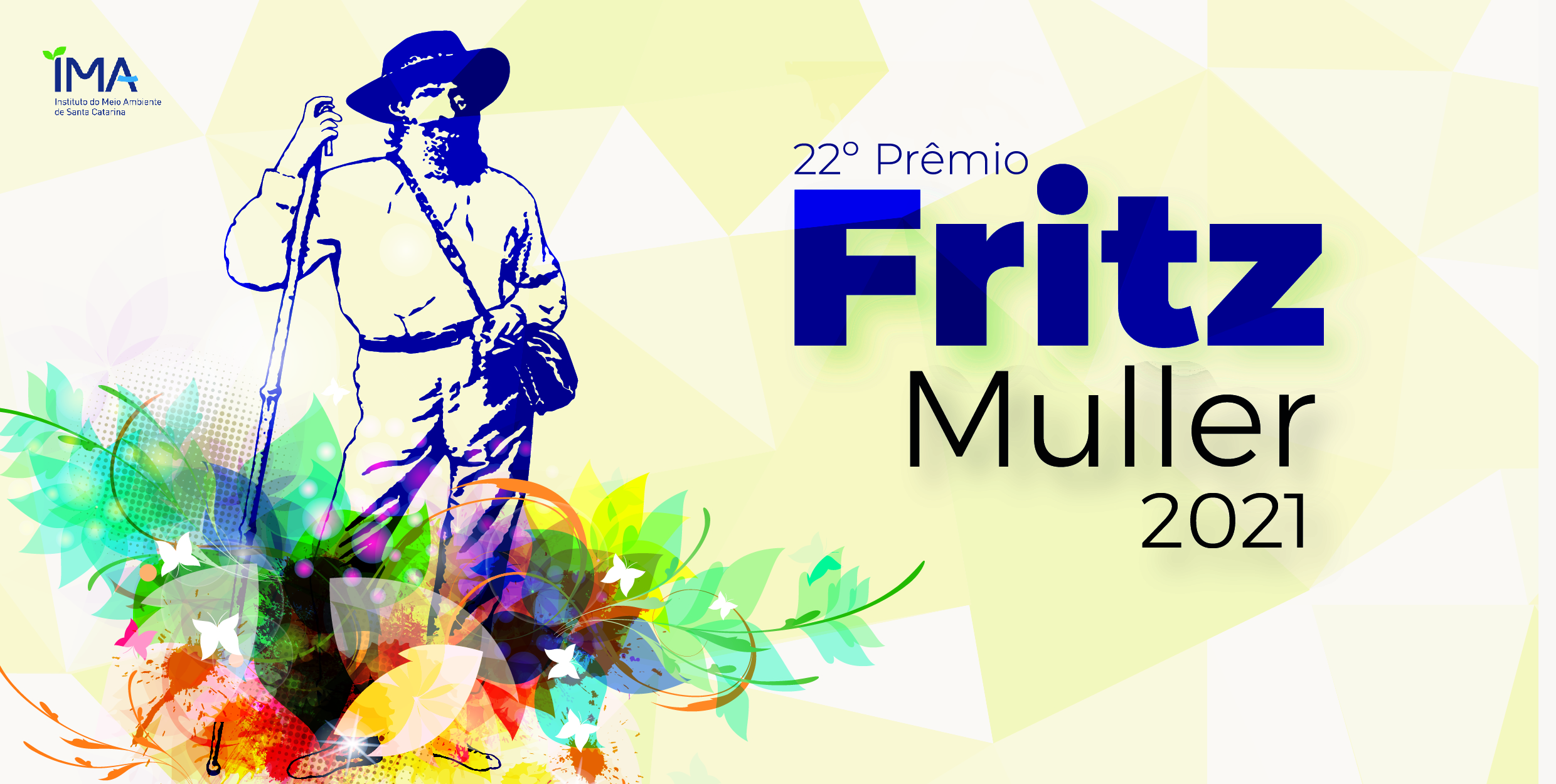 TÍTULO DO PROJETO AMBIENTALDADOS DA EMPRESA: nome, CNPJ, endereço, contato, nome da direção, nome da coordenação do projeto.CATEGORIAHISTÓRICO DA ORGANIZAÇÃO PARTICIPANTE E SUAS PRÁTICAS AMBIENTAISRESUMO DO PROJETO AMBIENTALCRONOGRAMA DAS AÇÕESVALORES E RECURSOS EMPREGADOSRESULTADOS ALCANÇADOSPÚBLICO ENVOLVIDO E ATINGIDO (quando for possível mensurar)PARCEIROS E APOIADORES (quando tiver)COMPROVAÇÃO DOS RESULTADOS: fotos, reportagens de jornais, documentos que comprovem os resultados.ESTE DOCUMENTO PODE TER, NO MÁXIMO, 20 PÁGINAS, JÁ INCLUINDO AS IMAGENS.ESTE DOCUMENTO DEVE SER ENCAMINHADO NO FORMATO PDF.NÃO É PERMITIDO REPETIR PROJETO QUE JÁ VENCEU O PRÊMIO EM EDIÇÕES ANTERIORES.